St Michael’s Church Allihies/Cahermore Parish	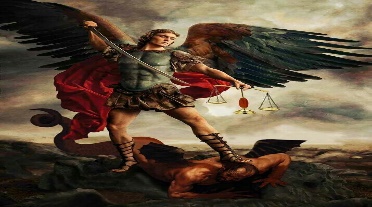 Mass Schedule June 2024Priest on Duty 16th June Fr. Liam O'Brien 087-3480050Mass Times : Thurs evening @ 7pm Cahermore: Every Friday evening @ 6.30pm Allihies  Every second Sunday Cahermore @10.00am: Every second Saturday Allihies @ 6.30pm. Fr. John Kerin may be contacted on 086-1918246.                           We remember in our prayers all those who died recently and those whose anniversaries occur at this time. Mass Intentions for Weekend 15th & 16th June. 11th Sunday in Ordinary timeMass Intentions for Weekend 22nd & 23rd June.  12th Sunday in Ordinary timeEucharist Adoration at Cahermore Church at 6pm every Thursday. Graveyard Masses 2024:  Cahermore 08th August 7pm, Allihies 09th  August 6.30pm, Dursey Island Sat 24th Aug at 3pmFor Mass, Christening or Wedding bookings please contact Claire at the parish office:   086-8344354 or email allihies@dioceseofkerry.ie   Parish Office Opening Hours Tues & Thurs 2pm to 6pm.Allihies Parish Altar Servers: There will be a very important meeting for parents of Altar servers in Cahermore Church on Thursday 27th June after evening Mass. This is to discuss Garda vetting, risk assessments, supervision, and other important issues. Bernie and Catherine will attend.CHY3 Form: Thank you to everyone who has returned the CHY3 forms. If any of you still have the forms, can you please return them as soon as possible.Allihies Community Care will hold their outing on Tues 18th Jun., The bus will leave outside Allihies church at 12:00noon, there will be refreshments in Ardgroom, mass at Lauragh Church followed by a meal in Josies at approx. 5pm. €25 will cover the cost of everything.  Hoping it will be an enjoyable day and looking forward to seeing everyone.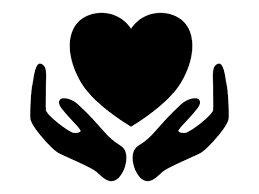 Garnish Swim week will take place from June 24th to 28th. Please register online at wsicgarnish@gmail.com.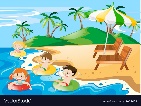 Garnish GAA:  Cul Camp 2024  will be held at Cahermore pitch starting on Mon 12th Aug – Sat 17th Aug (no camp on Thurs 15th) from 10am to 1.30pm. Attendance open to all primary school children aged 5-13 years. All bookings online https://www.kelloggsculcamps.gaa.ie/ Contact Paudie on 0868524803 with any queries.Dursey Island: Mass will be celebrated on June 15th at 12:00 @ Dursey Cottage, all welcome. Tea, coffee & home baking all free donations in lieu of Castletownbere Lifeboat. Music at Ann’s. Sunday: Free guided walk at 11am by Carina McNally from the Cable Car on the Island side. If you have any  queries, please contact 087-7970630. A Summer Prayer! May you breathe in the beauty of summer with its power of transformation... May you seek and find spaces of repose during these summer months... May these moments refresh and restore the tired places within you... May you be open to times of celebration and recreation that are so much a part of summer... May your eyes see the wonders of summer’s colours... May these colours delight you and entice you into contemplation and joy...May you feel energy of summer rains penetrating thirsty gardens, golf courses, lawns and farmlands... May your inner self be refreshed, restored, and renewed... May you enjoy the unexpected and find surprises of beauty and happiness as you travel the roads on summer holidays. – Joyce Rupp and Macrina Wiederkehr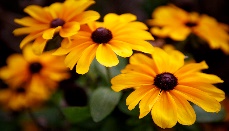 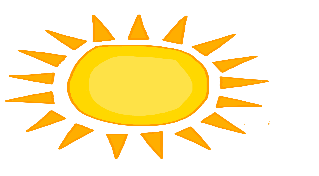 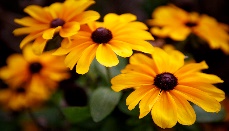 JuneThursday 13th JunCahermoreMass for the people of the ParishFriday 14th JunAllihiesMass for the people of the ParishSaturday15th JunDursey IslandMass in Dursey Cottage at 12:00pmSaturday15th JunAllihiesBilly Harrington Ballydonegan Lr,Anniversary MassJuneThursday20th JuneCahermore NSEnd of Year & 6th Class Graduation Mass at Cahermore NS @ 10am Everyone Welcome Thursday 20th JuneCahermore NO Evening MASSFriday21st JuneAllihiesNO Evening MASSSunday23rd JuneCahermoreMichael & Margaret Harrington, Dursey Island remembering their son John MichaelDenis Harrington, Lichbarrahan, remembering his son Patrick and his Parents Cornelius & Elizabeth